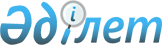 "Коммуналдық қалдықтардың түзілу және жинақталу нормаларын есептеудің қағидаларын бекіту туралы" Астана қаласы әкімдігінің 2015 жылғы 22 сәуірдегі № 205-594 қаулысының күші жойылды деп тану туралыНұр-Сұлтан қаласы әкімдігінің 2022 жылғы 8 тамыздағы № 205-2206 қаулысы. Қазақстан Республикасының Әділет министрлігінде 2022 жылғы 8 тамызда № 29053 болып тіркелді
      "Қазақстан Республикасындағы жергілікті мемлекеттік басқару және өзін-өзі басқару туралы" Қазақстан Республикасы Заңының 37-бабына, "Құқықтық актілер туралы" Қазақстан Республикасы Заңының 27-бабына сәйкес Нұр-Сұлтан қаласының әкімдігі ҚАУЛЫ ЕТЕДІ:
      1. "Коммуналдық қалдықтардың түзілу және жинақталу нормаларын есептеудің қағидаларын бекіту туралы" Астана қаласы әкімдігінің 2015 жылғы 22 сәуірдегі № 205-594 қаулысының (Нормативтік құқықтық актілерді мемлекеттік тіркеу тізілімінде № 910 болып тіркелген) күші жойылды деп танылсын.
      2. "Нұр-Сұлтан қаласының Қоршаған ортаны қорғау және табиғатты пайдалану басқармасы" мемлекеттік мекемесінің басшысы осы қаулыдан туындайтын қажетті шараларды қабылдасын.
      3. Осы қаулының орындалуын бақылау Нұр-Сұлтан қаласы әкімінің жетекшілік ететін орынбасарына жүктелсін.
      4. Осы қаулы алғашқы ресми жарияланған күнінен кейін күнтізбелік он күн өткен соң қолданысқа енгізіледі.
					© 2012. Қазақстан Республикасы Әділет министрлігінің «Қазақстан Республикасының Заңнама және құқықтық ақпарат институты» ШЖҚ РМК
				
                 Нұр-Сұлтан қаласының әкімі

А. Кульгинов

      КЕЛІСІЛДІ"Қазақстан Республикасы Экология, геология және табиғи ресурстар министрлігі Экологиялық реттеу жәнебақылау комитетінің Нұр-Сұлтан қаласы бойынша Экология департаменті" республикалық мемлекеттік мекемесі
      "Қазақстан Республикасы Денсаулық сақтау министрлiгiСанитариялық-эпидемиологиялық бақылау  комитетiнің Нұр-Сұлтан каласыныңСанитариялық-эпидемиологиялықбақылау департаментi"республикалық мемлекеттікмекемесі
